О внесении изменений в постановление администрации                Свечинского района от 10.09.2013 № 739 В соответствии со статьями 7, 43 Федерального закона от 06.10.2003       № 131-ФЗ «Об общих принципах организации местного самоуправления в Российской Федерации», руководствуясь постановлением администрации Свечинского района Кировской области от 29.11.2014 № 1169 «О разработке, реализации и оценке эффективности муниципальных программ», администрация Свечинского района ПОСТАНОВЛЯЕТ:1.Внести и утвердить изменения в муниципальной программе «Управление муниципальным имуществом Свечинского городского поселения», утвержденной постановлением администрации Свечинского района от 10.09.2013 № 739 «Управление муниципальным имуществом Свечинского городского поселения» (далее – Муниципальная программа). Прилагается. 	2. Опубликовать настоящее постановление  на Интернет-сайте муниципального образования  Свечинский муниципальный район Кировской области.Глава Свечинского района                              Н.Д. БусыгинУТВЕРЖДЕНЫпостановлением  администрацииСвечинского района от 02.10.2018  № 657Измененияв муниципальной программе «Управление муниципальным имуществом Свечинского городского поселения»Раздел паспорта Муниципальной программы «Объем финансового обеспечения муниципальной программы» изложить в новой редакции:Раздел 4 Муниципальной программы «Ресурсное обеспечение муниципальной программы» изложить в новой редакции:«4. Ресурсное обеспечение муниципальной программыФинансовое обеспечение реализации муниципальной программы осуществляется за счет средств бюджета Свечинского городского поселения. Финансирование муниципальной программы будет осуществляться по направлению "прочие расходы".Объем ежегодных расходов, связанных с финансовым обеспечением муниципальной программы, устанавливается решением поселковой Думы об утверждении бюджета Свечинского городского поселения на очередной финансовый год и плановый период.Общий объем ассигнований на реализацию муниципальной программы за счет средств  бюджета поселения составит 10626,8 тыс. рублей.Объемы финансирования муниципальной программы уточняются ежегодно при формировании бюджета поселения на очередной финансовый год и плановый период.Расходы на реализацию Муниципальной программы за счет средств всех источников финансирования приведены в приложении № 1 к Муниципальной программе.»3. Таблицу №1 раздела 6 «Целевые показатели эффективности реализации муниципальной программы» изложить в новой редакции:«Таблица №1ЦЕЛЕВЫЕ ПОКАЗАТЕЛИЭФФЕКТИВНОСТИ РЕАЛИЗАЦИИ МУНИЦИПАЛЬНОЙ ПРОГРАММЫТаблица 14. Приложение №1 к Муниципальной программе «Расходы на реализацию муниципальной программы за счет средств всех источников финансирования» изложить в новой редакции. Прилагается.Приложение №1    к Муниципальной программе «Управление муниципальным имуществом Свечинского городского поселения»РАСХОДЫНА РЕАЛИЗАЦИЮ МУНИЦИПАЛЬНОЙ ПРОГРАММЫЗА СЧЕТ СРЕДСТВ ВСЕХ ИСТОЧНИКОВ ФИНАНСИРОВАНИЯ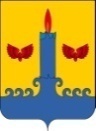 АДМИНИСТРАЦИЯ  СВЕЧИНСКОГО РАЙОНА  КИРОВСКОЙ  ОБЛАСТИПОСТАНОВЛЕНИЕзаседания по установлению стажа муниципальной службыАДМИНИСТРАЦИЯ  СВЕЧИНСКОГО РАЙОНА  КИРОВСКОЙ  ОБЛАСТИПОСТАНОВЛЕНИЕзаседания по установлению стажа муниципальной службыАДМИНИСТРАЦИЯ  СВЕЧИНСКОГО РАЙОНА  КИРОВСКОЙ  ОБЛАСТИПОСТАНОВЛЕНИЕзаседания по установлению стажа муниципальной службыАДМИНИСТРАЦИЯ  СВЕЧИНСКОГО РАЙОНА  КИРОВСКОЙ  ОБЛАСТИПОСТАНОВЛЕНИЕзаседания по установлению стажа муниципальной службы02.10.2018№657пгт Свеча пгт Свеча пгт Свеча пгт Свеча Объемы ассигнований  муниципальной программыОбщий объем финансирования программы составит 10626,8 тыс. руб. за  счет средств бюджета поселения, в том числе в  2016 году –899,0 тыс.рублей; 2017 году – 3155,2 тыс.рублей;  2018 году –5126,6 тыс.рублей; 2019 году – 714,0 тыс.рублей;2020 году- 732,0 тыс.рублей.N 
п/п   Наименование    
    программы,     
   наименование    
    показателя     Значение показателей эффективностиЗначение показателей эффективностиЗначение показателей эффективностиЗначение показателей эффективностиЗначение показателей эффективностиЗначение показателей эффективностиЗначение показателей эффективностиN 
п/п   Наименование    
    программы,     
   наименование    
    показателя     2014 год 2015 год
2016 год 2017
 год   2018 
 год   2019
 год  2020 год«Управление муниципальным имуществом Свечинского городского поселения» на 2016 – 2020 годы«Управление муниципальным имуществом Свечинского городского поселения» на 2016 – 2020 годы«Управление муниципальным имуществом Свечинского городского поселения» на 2016 – 2020 годы«Управление муниципальным имуществом Свечинского городского поселения» на 2016 – 2020 годы«Управление муниципальным имуществом Свечинского городского поселения» на 2016 – 2020 годы«Управление муниципальным имуществом Свечинского городского поселения» на 2016 – 2020 годы«Управление муниципальным имуществом Свечинского городского поселения» на 2016 – 2020 годы«Управление муниципальным имуществом Свечинского городского поселения» на 2016 – 2020 годы1. Доходы от продажи муниципального имущества, тыс.руб300,0150,81361,8400,5887,950,050,02. Доходы от сдачи в аренду земельных участков находящихся в муниципальной собственности, тыс.руб0,05,816,40,09,59,59,53. Предоставление земельных участков по результатам  аукциона, да/нетдадададададада4. Доходы от продажи земельных участков, тыс.руб145,261,412,712,243,244,4104,45.Выполнение плана проведения проверок (доля проведенных плановых проверок в процентах общего количества запланированных проверок сфере земельного законодательства) ,%100100100100100100100№ п/пСтатус   Наименование  
Муниципальной
программы  
   Главный распорядитель бюджетных средств Ответственный 
  исполнитель  Источники финансированияРасходы (тыс. рублей)Расходы (тыс. рублей)Расходы (тыс. рублей)Расходы (тыс. рублей)Расходы (тыс. рублей)Расходы (тыс. рублей)№ п/пСтатус   Наименование  
Муниципальной
программы  
   Главный распорядитель бюджетных средств Ответственный 
  исполнитель  Источники финансирования2016год2017 год2018 год2019 год2020 годитого1.Муниципальная программа«Управление муниципальным имуществом Свечинского городского поселения»отдел по имуществу и земельным ресурсам        отдел по имуществу и земельным ресурсам        итого899,03155,25126,6714,0732,010626,81.Муниципальная программа«Управление муниципальным имуществом Свечинского городского поселения»отдел по имуществу и земельным ресурсам        отдел по имуществу и земельным ресурсам        Бюджет Свечинского городского поселения899,03155,25126,6714,0732,010626,81.1отдельное мероприятиеТехническая инвентаризация объектов недвижимости, независимая оценка, транспортный налог, кадастровые работы, прочие расходыотдел по имуществу и земельным ресурсам        отдел по имуществу и земельным ресурсам        Бюджет Свечинского городского поселения817,2612,2728,9242,0242,02642,31.2отдельное мероприятиеРасходы на содержание муниципального имуществаотдел по имуществу и земельным ресурсам        отдел по имуществу и земельным ресурсам        Бюджет Свечинского городского поселения81,72542,94397,6471,9489,97984,01.2.1отдельное мероприятиеРасходы на содержание муниципального имущества по жилому дому по ул. Октябрьская,д.11отдел по имуществу и земельным ресурсам        отдел по имуществу и земельным ресурсам        Бюджет Свечинского городского поселения0,00141,7307,0145,0155,0748,71.2.2отдельное мероприятиеРасходы на содержание объектов водоснабжения и водоотведенияотдел по имуществу и земельным ресурсам        отдел по имуществу и земельным ресурсам        Бюджет Свечинского городского поселения0,00,03183,20,00,03183,21.2.3отдельное мероприятиеРасходы по исполнительному  листуотдел по имуществу и земельным ресурсам        отдел по имуществу и земельным ресурсам        Бюджет Свечинского городского поселения0,00,0344,40,00,0344,41.2.4отдельное мероприятиеПриобретение маневренного жильяотдел по имуществу и земельным ресурсам        отдел по имуществу и земельным ресурсам        Бюджет Свечинского городского поселения0,000,00500,000,000,00500,001.3отдельное мероприятиеИнвентаризация земель;обеспечение улучшения и восстановления земель, подвергшихся деградации, нарушению и другим негативным (вредным) воздействиям; выявление фактов самовольно занятых земельных участков;осуществление муниципального земельного контроля за использованием земельных участков и соблюдением земельного законодательстваотдел по имуществу и земельным ресурсам        отдел по имуществу и земельным ресурсам        Бюджет Свечинского городского поселения0,10,10,10,10,10,5